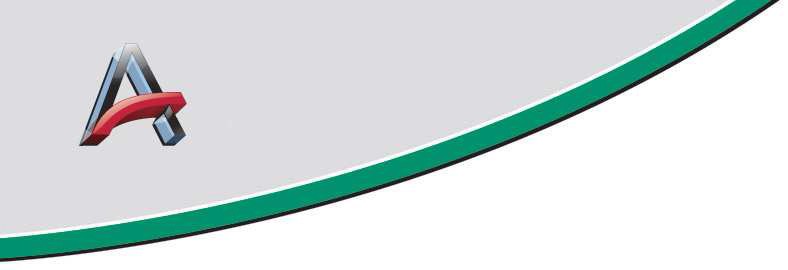 Synapse System Administration Training      CV 3-Day SSAT Course Synapse System Administration CV 3-Day SSAT Course DAY ONE – Tuesday	9:00 AMTopic:  IntroductionsThe goals of the courseReview the syllabus for the weekTopic:  The Synapse ClientZero Viewer on IE and Chrome IE SettingsIE Add On Chrome Extension Desktop AgentBREAK	10:30-10:45 AMTopic:  A First Look at Synapse 5Global Worklists, Creating Private and Public Worklists, Collections and Favorites, Filtering and Sorting, Patient Master Jacket, Snapshots and Icon Menu, My History and Synapse Search, Synapse Chat, Settings Essentials,Synapse HelpLunch	12:00 PM – 1:00 PMTopic:  A First Look at Synapse 5 (continued)My History and Synapse Search, Synapse Chat, Settings Essentials,Synapse Help, Context ToolsBREAK	2:30-2:45 PMTopic:  Synapse 5 Architecture Architectural Progression New components Synapse PACS ServicesDataflow: Scheduled Studies, Modality WorklistDataflow: Study Storage, Study Display End of Day	5:00 PMFUJIFILM Medical Systems USA, Inc.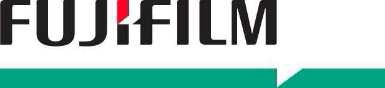 419 West Avenue • Stamford, CT 06902 (800) 431-1850 • fax (203) 351-4740 •DAY TWO – Wednesday	9:00 AMTopic:  Synapse Client Settings Context Sensitive Administrator Mode Image DisplayAnnotations, Cross Reference, Mouse, Overlays, Series, True Size CalibrationReading ProtocolsAuto Compare, Extra Series, MG Near-Match, Dynamic LayoutBREAK	10:30-10:45 AMTopic:  Synapse Client Settings ( c o n t i n u e d ) WorkflowInterpretation Workflow, Dictation OptionsTopic:  Synapse Power Jacket Properties Default DisplayConfiguring DatasourcesLunch	12:00 PM – 1:00 PMTopic:  SW AT – OverviewHome Sections HelpFind Anything What’s New AboutRelease Notes Display ColorBREAK	2:30-2:45 PMTopic:  SW AT – DashboardOverview – Most Recently Viewed, Default Configuration, Only Studies, Only Today’s Opened StudiesStudies – Unread by Modality, Sender; By Modality, Sender; Last Hour, Today, Opened Today, QueuedSessions – Current User Sessions, Historical User Sessions Database – Layout, OptionsForwarding – Layout, Categorical population System Model – Graphical, TabularLogging – Recent Event Log, Recent Study Activity More – Plugins, Speed Test, Synapse LicenseEnd of Day	5:00 PM                   DAY THREE – Thursday	9:00 AMTopic:  SW AT – ClientsTuning – Flags, Durations, Other Workstation – Folders, Priority Codes DICOM – Event Based Forwarding Reporting – Canned NotesCache ServerBREAK	10:30-10:45 AMTopic:  SW AT – SystemTuning – Location, Viewer ServiceDBA Tasks – Maintenance, Backup Logs, Tools, System ConfigLogin – Users, Roles, Bulk Role Transfer, Secure URL, Active Directory, Sessions, Failed LoginsMapping – Procedures, Body Parts, Series Display Names, Series Standardization, Series Description DownloadLunch	12:00 PM – 1:00 PMTopic:  SW AT – System (continued)Utilities – Image File Search, Update Study Status, Sites, Grant Snapshot, Revoke Snapshot, Document Scanning, Content ManagementLogging – Configure Event Logs, All Events, Study Events Admin Report – Layout, UsageTopic:  SW AT – Enterprise Datasources LanguagesBREAK	2:30-2:45 PMTopic:  Review Identifying and Resolving Anomalies (Content Management)Use of the Admin folder and anomaly subfolders Identifying the causes/sources of anomalies Eliminating and minimizing anomaly causes/sources Synapse anomaly messagesIdentifying false positive from true anomaliesCourse Ends	5:00 PM